SATURDAY, MAY 29, 2021TACK & CARTS @ 9:00 AM, PONIES @ 11:00 AM (PONIES DRIVING @ 10:00 AM)AUCTION TO BE HELD AT NEW HOLLAND SALES STABLES101 W FULTON STREET, NEW HOLLAND, PA. 17557SEEKING CONSIGNMENTS OF PONIES, HALFLINGERS, MINI’S AND DONKEYS, NEW & GOOD USED TACK, WAGONS, BUGGIES, SLEIGHS, CARTS ECT. OVER 100 HEAD EXPECTED!!  ACCEPTING CONSIGNMENTS UNTIL Wednesday MAY 26, 2021                 PONIES OF MENTION: 8 Yr. old Halflinger Gelding, Trail rides, sound             5-6 Yr. old Hackney Gelding, broke to carriage, sound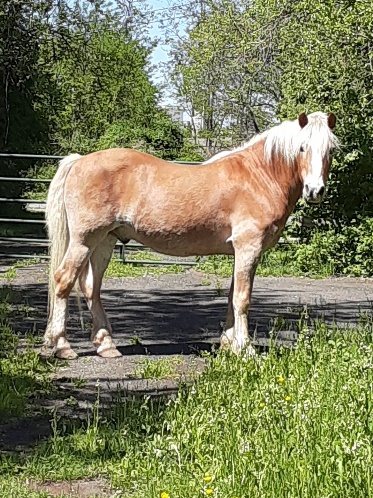 2 Yr. old Hackney Cross stud, Green broke in harness Load of ponies coming from the southNEW & USED TACK:  Load of brand new tack, harnesses, saddles, halters, leads, buckets, wormer, Nice used set of mini driving harness (up to 34 Inch)CARTS & WAGONS: Like New Meadowbrook natural finish pony cart, Very nice 9 passenger cut under Surrey w/ rubber trimmed wood wheels & LED lights, new brake system.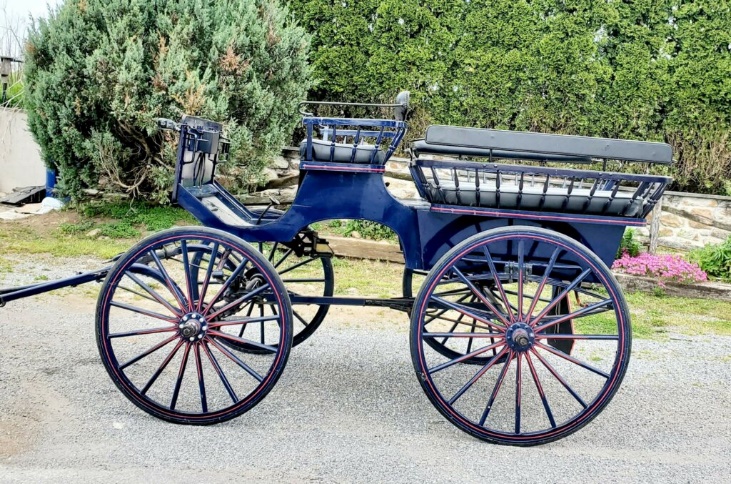 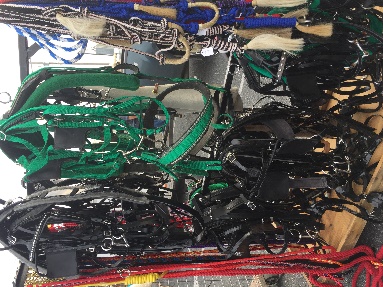 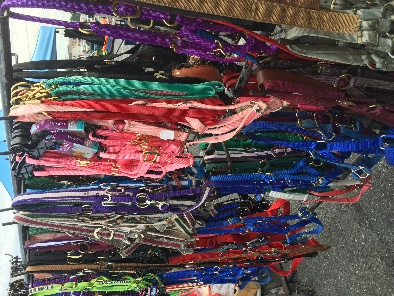 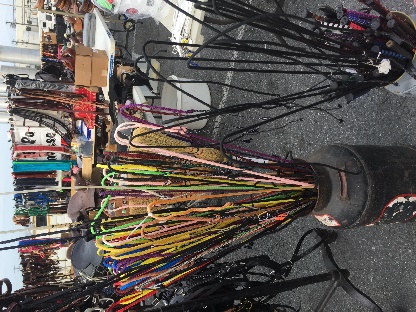 PLEASE HAVE INFORMATION TO BRIAN OBERHOLTZER (717) 587-5105 BY WEDNESDAY MAY 26 @ 7:00PMALL TACK AND PONIES SHOULD BE AT SALE BARN BY 8AM DAY OF AUCTION!ALL LIVESTOCK SUBJECT TO $5.00 PER HEAD HAY/FEED FEEALL CONSIGNMENTS TO RUN THROUGH BL OBERHOLTZER AUCTION SERVICE,WHICH IS PERMITTED AND BONDED THROUGH USDA  B.L. OBERHOLTZER AUCTION SERVICE 
                          Brian L. Oberholtzer AU-005951 Reinholds, PA  17569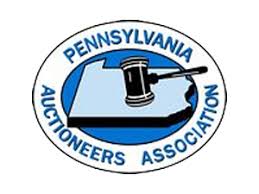 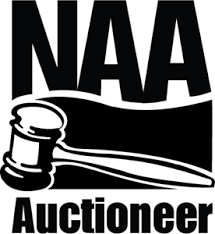 Jordan Martin AA-019691     “SELLING YOU ON AUCTIONS”717.587.5105 |  info@OBAuctioneer.com  |  OBAuctioneer.com